В соответствии с пунктом 4 статьи 160.2 Бюджетного кодекса Российской Федерации, постановлением Правительства Российской Федерации от 16 сентября 2021 г. № 1568 "Об утверждении общих требований к закреплению за органами государственной власти (государственными органами) субъекта Российской Федерации, органами управления территориальными фондами обязательного медицинского страхования, органами местного самоуправления, органами местной администрации полномочий главного администратора источников финансирования дефицита бюджета и к утверждению перечня главных администраторов источников финансирования дефицита бюджета субъекта Российской Федерации, бюджета территориального фонда обязательного медицинского страхования, местного бюджета"администрация Мариинско-Посадского муниципального округа п о с т а н о в л я е т:1. Утвердить прилагаемый перечень главных администраторов источников финансирования дефицита бюджета Мариинско-Посадского муниципального округа Чувашской Республики.2. Настоящее постановление вступает в силу после его официального опубликования в периодическом печатном издании «Посадский вестник» и применяется к правоотношениям, возникающим при составлении и исполнении бюджета Мариинско-Посадского муниципального округа Чувашской Республики, начиная с бюджета на 2024 год и на плановый период 2025 и 2026 годов.Глава Мариинско-Посадскогомуниципального округаЧувашской Республики                                                                                             В.В.Петров   Приложениек постановлению администрации Мариинско-Посадского муниципального округа от 26.12.2023 № 1700ПЕРЕЧЕНЬ ГЛАВНЫХ АДМИНИСТРАТОРОВ ИСТОЧНИКОВ ФИНАНСИРОВАНИЯ  БЮДЖЕТА МАРИИНСКО-ПОСАДСКОГО МУНИЦИПАЛЬНОГО ОКРУГА ЧУВАШСКОЙ РЕСПУБЛИКИ Чăваш  РеспубликинСĕнтĕрвăрри муниципаллă округĕн администрацийĕЙ Ы Ш Ă Н У        №Сĕнтĕрвăрри хули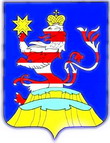 Чувашская  РеспубликаАдминистрацияМариинско-Посадскогомуниципального округа П О С Т А Н О В Л Е Н И Е 26.12.2023 № 1700г. Мариинский  ПосадОб утверждении перечня главных администраторов источников финансирования дефицита бюджета Мариинско-Посадского муниципального округа Чувашской РеспубликиОб утверждении перечня главных администраторов источников финансирования дефицита бюджета Мариинско-Посадского муниципального округа Чувашской РеспубликиКод бюджетной классификации Российской Федерации Код бюджетной классификации Российской Федерации Наименование главного администратора источников финансирования дефицита бюджета Мариинско-Посадского муниципального округа Чувашской Республикиглавного администратора группы, подгруппы, статьи и вида источников финансирования дефицита бюджета Мариинско-Посадского муниципального округа Чувашской РеспубликиНаименование главного администратора источников финансирования дефицита бюджета Мариинско-Посадского муниципального округа Чувашской Республики1 2 3 903Администрация Мариинско-Посадского муниципального округа Чувашской Республики974Отдел образования, спорта и молодежной политики администрации Мариинско-Посадского муниципального округа Чувашской Республики992Финансовый отдел администрации Мариинско-Посадского муниципального округа Чувашской Республики99201 02 00 00 14 0000 710Привлечение муниципальными округами кредитов от кредитных организаций в валюте Российской Федерации99201 02 00 00 14 0000 810Погашение муниципальными округами кредитов от кредитных организаций в валюте Российской Федерации99201 03 01 00 14 0000 710Привлечение кредитов из других бюджетов бюджетной системы Российской Федерации бюджетами муниципальных округов в валюте Российской Федерации99201 03 01 00 14 0000 810Погашение бюджетами муниципальных округов кредитов из других бюджетов бюджетной системы Российской Федерации в валюте Российской Федерации994Управление по благоустройству и развитию территорий администрации  Мариинско-Посадского муниципального округа Чувашской РеспубликиИные источники финансирования дефицита бюджета Мариинско-Посадскогомуниципального округа Чувашской Республики, администрирование которых осуществляется главными администраторами источников финансирования дефицита бюджета Мариинско-Посадского муниципального округа Чувашской Республики в пределах их компетенцииИные источники финансирования дефицита бюджета Мариинско-Посадскогомуниципального округа Чувашской Республики, администрирование которых осуществляется главными администраторами источников финансирования дефицита бюджета Мариинско-Посадского муниципального округа Чувашской Республики в пределах их компетенцииИные источники финансирования дефицита бюджета Мариинско-Посадскогомуниципального округа Чувашской Республики, администрирование которых осуществляется главными администраторами источников финансирования дефицита бюджета Мариинско-Посадского муниципального округа Чувашской Республики в пределах их компетенции00001 05 02 01 14 0000 510Увеличение прочих остатков денежных средств бюджетов муниципальных округов00001 05 02 01 14 0000 610Уменьшение прочих остатков денежных средств бюджетов муниципальных округов